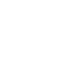 НОВООДЕСЬКА МІСЬКА РАДАМИКОЛАЇВСЬКОЇ ОБЛАСТІР І Ш Е Н Н ЯКеруючись Конституцією України, пунктом 34 статті 26 Закону України "Про місцеве самоврядування в Україні", відповідно частин 1 та 2 статті 149  Земельного кодексу України, статті 7 та частини 5 Прикінцевих Положень Лісового кодексу України, частини 3 статті 24 Закону України "Про регулювання містобудівної діяльності" розглянувши заяву громадянки України Ковиньової Р.І. щодо надання дозволу на розробку проекту землеустрою щодо відведення земельної ділянки у власність для будівництва та обслуговування житлового будинку міська рада В И Р І Ш И Л А:1. Відмовити громадянці України Ковиньовій Раїсі Іванівні у наданні дозволу на розробку проекту землеустрою щодо відведення земельної ділянки у власність для будівництва та обслуговування житлового будинку, господарських будівель та споруд площею 0,1000 га по вулиці Кашперівська,  у зв'язку з тим, що зазначена на графічних матеріалах земельна ділянка згідно національної системи державного земельного кадастру відноситься до земель лісового фонду.2. Контроль за виконанням цього рішення покласти на постійну комісію міської ради з питань аграрно-промислового розвитку та екології.Міський голова  						Олександр ПОЛЯКОВВід 23.12.2021 р. № 30м. Нова Одеса         ХVІІ сесія восьмого скликанняПро відмову в наданні дозволу на розробку проекту землеустрою щодо відведення земельної ділянки у власність для будівництва та обслуговування житлового будинку, господарських будівель та споруд громадянці України Ковиньовій Р.І.